STEAM Cooking ActivitiesHere are two fun cooking activities for the family. Make sure you have the supervision of an adult or older sibling. Enjoy!Microwave Chocolate Mug Cake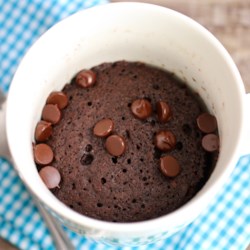 Prep:  5 min.    Cook:  2 min.  Ready: 7 min.Recipe by: safinabakes1231Practice your measuring skills with this fun cooking activity.Ingredients		1/4 cup all-purpose flour		1/4 cup white sugar		2 tablespoons unsweetened cocoa powder		1/8 teaspoon baking soda		1/8 teaspoon salt		3 tablespoons milk		2 tablespoons canola oil		1 tablespoon water		1/4 teaspoon vanilla extractDirections1. Mix flour, sugar, cocoa powder, baking soda, and salt in a large microwave-safe mug; stir in milk, canola oil, water, and vanilla extract.2. Cook in microwave until cake is done in the middle, about 1 minute 45 seconds.Add toppings (optional): ice cream, sprinkle, whipped cream, cake icingEasy Fruit Salad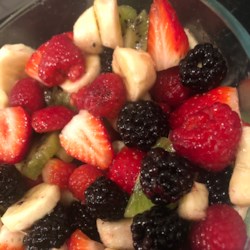 Prep: 10 min. Ready: In 10 min.Recipe by: khammond87Easy fruit salad in just minutes.  Add whatever fruit you want to mix it up.Ingredients		2 bananas, cut into bite-size pieces		2 apples, cut into bite-size pieces		2 (15 ounce) cans mandarin oranges, drained		1 (8 ounce) container frozen whipped topping (such as Cool Whip), thawedDirections1. Mix bananas, apples, and mandarin orange segments together in a bowl2. Add whipped topping and stir gently to coat fruit with whipped topping. Refrigerate unserved portions.